Template of consolidated expenditure and revenue verification report CONSOLIDATED EXPENDITURE AND REVENUE VERIFICATION REPORT
of a Grant Contract 
under the [name of the ENI CBC programme][Title of and number of the grant contract]<Name of the legal representative >, < Position><Beneficiary’s name><Address><dd Month yyyy>Dear <Name of the legal representative>,In accordance with the <name of the expenditure verification procedure in the respective programme>, we provide our Consolidated Expenditure and Revenue Verification Report (‘the Report’), with respect to the accompanying Consolidated Financial Report for the period covering <dd Month yyyy — dd Month yyyy> (Annex 1 of this Report) in connection with the Grant Contract <title and number of the contract>, the ‘Grant Contract’.ObjectiveOur engagement was an expenditure and revenue verification procedure with regard to the Consolidated Financial Report for the Grant Contract between you and <the Managing Authority>. The objective of this verification is for us to carry out certain procedures to which we have agreed and to submit to you a report of factual findings with regard to the procedures performed.Standards and EthicsOur engagement was undertaken in accordance with:International Standard on Related Services (‘ISRS’) 4400 Engagements to perform Agreed-upon Procedures regarding Financial Information as promulgated by the International Federation of Accountants (‘IFAC);the Code of Ethics for Professional Accountants issued by the IFAC. Although ISRS 4400 provides that independence is not a requirement for agreed-upon procedures engagements, the Contracting Authority requires that the auditor also complies with the independence requirements of the Code of Ethics for Professional Accountants;Procedures performedAs requested, we have only performed the verification <procedures for consolidation of the programme> to support the [Managing Authority] in assessing whether the expenditure claimed by you and the other project beneficiaries in the accompanying Financial Report is eligible in accordance with the terms and conditions of the Grant Contract and eligibility rules of the Programme. In accordance with the above-mentioned procedures, we have checked:the completeness and accuracy of the consolidated financial reportthe consistency of the consolidated financial report with the individual onesthe compliance with the rules on budget flexibility stipulated in the grant contractBecause the procedures performed by us did not constitute either an audit or a review made in accordance with International Standards on Auditing or International Standards on Review Engagements, we do not express any assurance on the accompanying Financial Report.Factual FindingsThe findings related to the specific consolidation procedures are the following <detail below the list of findings, if any> or There are no findings related to the specific consolidation procedures.The summary of findings identified by the individual expenditure and revenue verification reports are:Detailed breakdown of expenditure not complying, with the eligibility requirements is provided in the Annex 2 ‘List of factual findings’ of each Individual Expenditure Verification Report.Use of this ReportThe [Managing Authority] is not a party to the expenditure verification and therefore we do not owe or assume a duty of care to the [Managing Authority], who may rely upon this consolidated expenditure and revenue verification report at its own risk and discretion. The [Managing Authority] can assess for itself the procedures and findings reported by us and draw its own conclusions from the factual findings reported by us.Yours sincerely,Auditor’s signature [person or firm or both, as appropriate and in accordance with company policy]Name of Auditor signing [person or firm or both, as appropriate]Date of signature <dd Month yyyy> [date when the final report is signed]The total expenditure subject of this expenditure verificationThe amount is equal to the total amount of expenditure reported by you in the Consolidated Financial Report.EUR <x,xxx.xx>The total expenditure verified and Expenditure Coverage RatioIn case you applied sampling method to some heading or subheading of the budget. Below the table of each individual report, it is indicated for which headings or subheadings of the Financial Report sampling has been applied, the method used, the results obtained and whether the sample is representativeEUR <x,xxx.xx<xx.xx%>Expenditure complying with requirements set in the expenditure verification proceduresThis amount represents the expenditure that, in our opinion, is in compliance with the eligibility rules of the Programme and requirements of the Grant Contract. EUR <x,xxx.xx>Expenditure not complying with requirements set in the expenditure verification proceduresThis amount represents the expenditure that, in our opinion, is not eligible.EUR <x,xxx.xx>[If applicable] The total revenues and contributions by third parties verified is:EUR <x,xxx.xx>[If applicable only in the final report] The profit deriving from a surplus of income over expenditures is:This amount represents the profit that, in our opinion, was generated by the project and thus this amount should be deducted from the payment.EUR <x,xxx.xx>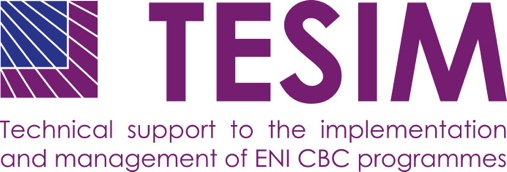 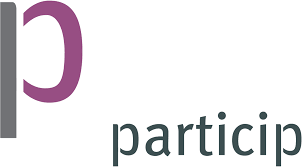 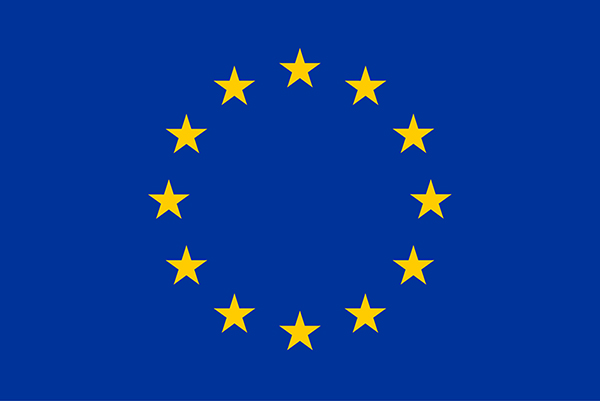 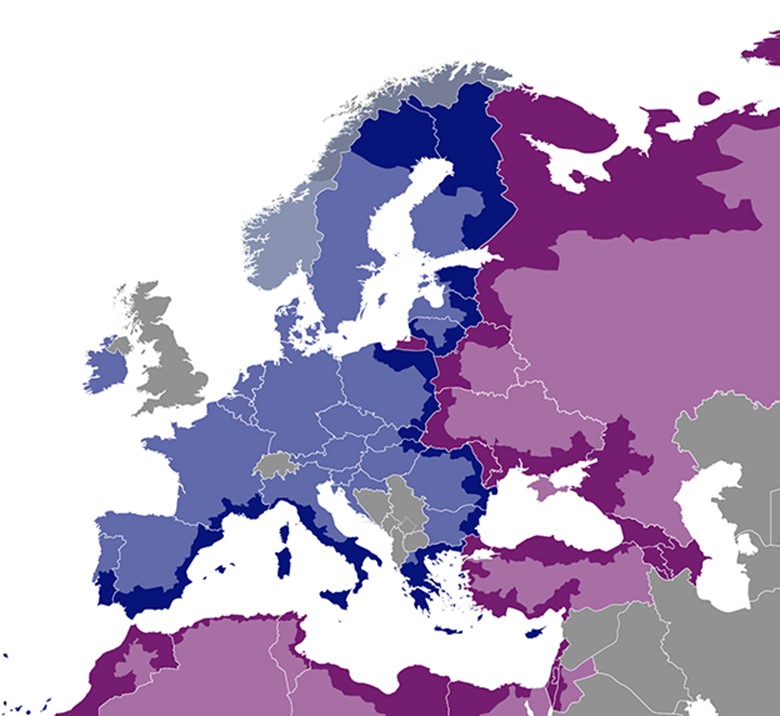 